TANTÁRGYI ADATLAPTantárgyleírásAlapadatokTantárgy neve (magyarul, angolul)  ● Azonosító (tantárgykód)BMEEPA tantárgy jellegeKurzustípusok és óraszámokTanulmányi teljesítményértékelés (minőségi értékelés) típusaKreditszám TantárgyfelelősTantárgyat gondozó oktatási szervezeti egységA tantárgy weblapja A tantárgy oktatásának nyelve A tantárgy tantervi szerepe, ajánlott féléveKözvetlen előkövetelmények Erős előkövetelmény:Gyenge előkövetelmény:Párhuzamos előkövetelmény:Kizáró feltétel (nem vehető fel a tantárgy, ha korábban teljesítette az alábbi tantárgyak vagy tantárgycsoportok bármelyikét):A tantárgyleírás érvényességeJóváhagyta az Építészmérnöki Kar Tanácsa, érvényesség kezdete Célkitűzések és tanulási eredmények Célkitűzések Tanulási eredmények A tantárgy sikeres teljesítésével elsajátítható kompetenciákTudás – a KKK 7.1.1.a pontja szerint:Képesség – a KKK 7.1.1.b pontja szerint:Attitűd – a KKK 7.1.1.c pontja szerint:Önállóság és felelősség – a KKK 7.1.1.d pontja szerint:Oktatási módszertan Tanulástámogató anyagokSzakirodalomJegyzetek Letölthető anyagok Tantárgy tematikájaElőadások tematikájaBevezető előadás (a félév társadalmi nézőpontú tekintete a város megértése / folyamatok, jelenségek, hatások, nézőpontok, horizontális indikátorok,)Város és gazdaság / Várostípus: Elsődleges világváros, (sajátos fejlődési helyzetek, ...)Város és gazdaság/ Várostípus: Elsődleges világváros, (formális-hatalmi és informális-civil társadalmi keretek, visszajelzések)Város és klíma / Várostípus: Másodlagos európai jelentőségű város Város és klíma / Várostípus: (klíma átmenet, élhetőség, ...)Város és jövő / Helyi jelentőségű magyar város (sajátos fejlődési helyzetei)Város és jövő / Helyi jelentőségű magyar város (szerepvesztés, leszakadás, zsugorodás)Város és technológia / Várostípus: Elsődleges világváros (sajátos fejlődési helyzetei)Város és technológia / Várostípus: Elsődleges világváros (ubiqutis, smart, ... )Budapest: Másodlagos európai jelentőségű városChiba City, város és képzelet (írott és filmes város jövők, utópiák)Gyakorlati órák tematikája1-3.	Az előadásokban felvetett témák alapján különböző nézőpontok felvetése, megvitatása4-6.	Az előadásokban felvetett témák alapján különböző nézőpontok felvetése, megvitatása7-9. 	Az előadásokban felvetett témák alapján különböző nézőpontok felvetése, megvitatása10-12.	Az előadásokban felvetett témák alapján különböző nézőpontok felvetése, megvitatása  TantárgyKövetelmények A Tanulmányi teljesítmény ellenőrzése ÉS értékeléseÁltalános szabályok Teljesítményértékelési módszerekTeljesítményértékelések részaránya a minősítésbenÉrdemjegy megállapítás Javítás és pótlás A tantárgy elvégzéséhez szükséges tanulmányi munka Jóváhagyás és érvényességJóváhagyta az Építészmérnöki Kar Tanácsa, érvényesség kezdete 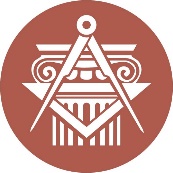 BUDAPESTI MŰSZAKI ÉS GAZDASÁGTUDOMÁNYI EGYETEMÉPÍTÉSZMÉRNÖKI KARkurzustípusheti óraszámjellegelőadás (elmélet)gyakorlatlaboratóriumi gyakorlatneve:beosztása:elérhetősége:szorgalmi időszakban végzett teljesítményértékelésekrészarányszorgalmi időszakban végzett teljesítményértékelésekVizsgaösszesen:∑100%tevékenységóra / félévrészvétel a kontakt tanórákonkijelölt tananyag önálló elsajátítása / vizsgafelkészülésgyakorlati feladatösszesen:∑ 